 ОТДЕЛ ОБРАЗОВАНИЯ БАШМАКОВСКОГО РАЙОНА ПЕНЗЕНСКОЙ ОБЛАСТИ МУНИЦИПАЛЬНОЕ АВТОНОМНОЕ ОБРАЗОВАТЕЛЬНОЕ УЧРЕЖДЕНИЕ ДОПОЛНИТЕЛЬНОГО ОБРАЗОВАНИЯ
ДЕТСКО-ЮНОШЕСКАЯ  СПОРТИВНАЯ  ШКОЛА р.п. БАШМАКОВО ПЕНЗЕНСКОЙ ОБЛАСТИ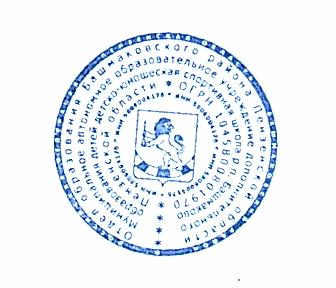 Принята                                                                                                               Утверждена на Педагогическом Совете                                                                           Приказом директора  протокол № 01 от 28.08.2020 г.                                              МАОУДОДЮСШ р.п.Башмаково                                                                                                                                                                                                                                            № 179-п  от 28.08.2020 г.  ДОПОЛНИТЕЛЬНАЯ ОБЩЕОБРАЗОВАТЕЛЬНАЯ ОБЩЕРАЗВИВАЮЩАЯ ПРОГРАММА«ЛЕГКАЯ АТЛЕТИКА»Возраст детей: 9-12 летСрок реализации программы: 1 годПрограмму составил тренер-преподавательБезиков Михаил Владимировичр.п.Башмаково2020г.I . Пояснительная записка.I.I Нормативно-правовые основы программы.1.Федеральный закон от 29.12.2012 N 273-ФЗ "Об образовании в Российской Федерации".2.Федеральный закон от 04.12.2007 г. №329-ФЗ «О физической культуре и спорта в Российской Федерации".3.Приказ Министерства просвещения РФ № 196 от 09.11.18г «Об утверждении Порядка организации и осуществления образовательной деятельности по дополнительным общеобразовательным программам».4.  Постановлением главного санитарного врача РФ от 04.07.2014г. №41 «Об утверждении СанПиН 2.4.4.3172-14 «Санитарно-эпидемиологические требования к устройству, содержанию и организации режима работы образовательных организаций дополнительного образования детей». 5. Уставом МАОУДОДЮСШ р. п. Башмаково; 6. Образовательной программой МАОУДОДЮСШ р. п. Башмаково от 28.08.2020 г.;             7. Положением о порядке установления и изменения учебной нагрузки тренеров-преподавателей Муниципального автономного образовательного учреждения дополнительного образования детско-юношеской спортивной  школы р.п. Башмаково   Пензенской  области от 28.08.2020 г.При разработке программы учитывались стандарты спортивной подготовки по виду спорта легкая атлетика, утвержденного приказом Министерства спорта России от 24 апреля 2013 г. № 220, (с изменениями от 16.02.2015 г., приказ Министерства спорта России № 116).I.II Целесообразность и актуальность программы заключается в том, что занятия по ней, позволят учащимся восполнить недостаток навыков по легкой атлетике во внеурочное время, так как количество учебных часов отведённых на изучение этого раздела в школьной программе недостаточно для качественного овладения всеми навыками.  Актуальность обусловлена тем, что программа решает проблемы повышения мотивации здорового образа жизни, популяризации ценностей физической культуры и спорта среди подрастающего поколения, тем самым отвечает на запросы государства и общества. Поскольку традиционная система физического воспитания в общеобразовательных учреждениях на современном этапе все еще не обеспечивает необходимого уровня физического развития и подготовленности учащихся, реализация дополнительной общеразвивающей программы в системе дополнительного образования детей, позволяет увеличить двигательную активность детей, а также расширить внеурочную физкультурно-оздоровительную и спортивную работу, позволяющую заложить фундамент крепкого здоровья молодого поколения. Отличительные особенности программы.  На базовом этапе 1 года обучения с помощью комплекса специальных упражнений педагог выявляет физические показатели учащихся. Затем, с учетом индивидуальных особенностей физического развития подростков, назначает дополнительные задания для корректировки недостаточно развитых групп мышц, что позволяет в итоге достигнуть максимального развития физической силы и выносливости у учащихся. Педагогами и психологами доказано, что активное представление реально выполняемых двигательных навыков способствует овладению ими, их укреплению, корректированию, а также ускорению совершенствования. Занятия легкой атлетикой являются общедоступным видом спорта, раскрывающим себя для занимающихся в разнообразие дисциплин, т.е. видов спортивных упражнений: бега, прыжков, метания, и вовлекающего детей в соревновательную деятельность. Занятия легкой атлетикой способствуют положительному оздоровительному эффекту, высокой работоспособности, развитию волевых качеств личности.I.III Новизна программы   С 1 сентября 2015 года  на территории Башмаковского района введен  ВФСК ГТО, который предусматривает сдачу учащимися контрольных нормативов, поэтому предусмотрено уделить большее количество учебных часов на совершенствование навыков и умений различных видов техники легкоатлетического многоборья, развивая быстроту, силу, ловкость, выносливость, гибкость повысить общую физическую подготовку, что позволит учащимся повысить уровень соревновательной деятельности и в других видах спорта.I.IV   Цели и задачи.Цель программы – создание оптимальных условий и содействие гармоничному физическому и интеллектуальному развитию ребенка и укрепление здоровья занимающихся, через обучение легкой атлетике.Задачи программы:-  пропаганда здорового образа жизни;-  вовлечение детей в систематические занятия физкультурой и спортом;-  укрепление здоровья, содействие гармоничному физическому развитию;-  повышение сопротивляемости организма неблагоприятным воздействиям   внешней среды, общей работоспособности и привитие гигиенических навыков;-  повышение специальной, физической, тактической подготовки учащихся по легкой атлетике;-   формирование и совершенствование жизненно важных двигательных умений    и навыков, устойчивого интереса к занятиям легкой атлетикой;-   воспитание моральных и волевых качеств, потребности и умения самостоятельно заниматься физическими упражнениями.Адресат программы. Группы комплектуются из числа желающих в возрасте от 9 до 12 лет, не имеющих медицинских противопоказаний к занятиям легкой атлетикой. Группы разновозрастные и формируются как от уровня освоения программы, так и от личных потребностей и способностей ребенкаПрограмма рассчитана на 1 год обучения (36 недель), недельная нагрузка составляет 6 часов. Занятия проводятся 3 раза в неделю по 2 часа. В год -214 часов. Наполняемость группы – 25 человек. Форма реализации программы: Очная. Направленность дополнительно общеобразовательной программы: Физкультурно-спортивная.Форма занятий: - групповая;- индивидуально-групповая.II. Учебный план.Учебный год составляет 46 недель, из которых 36 учебных недель непосредственно в условиях детско-юношеской спортивной школы, 8 недель спортивно- оздоровительная площадка(лето) и 2 недели предусмотренных для самостоятельной работы по индивидуальным планам, восстановительных мероприятий в условиях каникулярного периода.II.IРежим учебно-тренировочной работы и требования по физической и технической подготовке по легкой атлетикеКоличество занятий в неделюБазовый уровень – 1 год обучения 3 занятия по 2 часа, 6 часов в неделю.II.II Учебный план учебно-тренировочных занятий в ДЮСШ по легкой атлетикеОсобенности организации образовательного процессаПрограмма однопрофильная, предполагает один уровень освоения:- Базовый уровень (1 год обучения) - начальное разучивание техники; формирование потребности в систематических занятиях спортом; Теоретические знания приобретаются в ходе учебно-тренировочных занятий, учащиеся знакомятся с историей легкой атлетики, получают знания по анатомии, физиологии, врачебному контролю, гигиене, теоретические сведения по технике выполнения упражнений. В обязательном порядке обсуждаются вопросы спортивной этики, соблюдения личных и командных интересов. На практических занятиях учащиеся овладевают техникой выполнения упражнений легкой атлетики, развивают свои физические качества, выполняют контрольные нормативы. Участие в соревнованиях организуется в соответствии с годовым календарным планом.Годичный цикл состоит из тренировочных занятий.Тренировочный процесс строится исходя из физических возможностей и особенностей учащихся. Тренировочная нагрузка оценивается количеством подходов и повторений. Особое внимание при этом уделяется технике             выполнения основных упражнений. От того насколько правильно она будет освоена, зависит весь дальнейший процесс становления спортивного мастерства.Планируемые результатыУчащиеся научатся:  понимать:значение лёгкой атлетики в развитии физических способностей и совершенствовании функциональных возможностей организма учащихся;прикладное значение легкоатлетических упражнений;правила безопасного поведения во время занятий лёгкой атлетикой;названия разучиваемых легкоатлетических упражнений;технику выполнения легкоатлетических упражнений;типичные ошибки при выполнении легкоатлетических упражнений;основное содержание правил соревнований в беге на короткие и средние дистанции, прыжках в длину и в высоту с разбега, метании малого мяча на дальность;свои возможности в соревновательной, игровой ситуации; выполнять:упражнения для развития физических способностей (скоростных, силовых, скоростно-силовых, координационных, выносливости, гибкости);контрольные упражнения (двигательные тесты) для оценки физической подготовленности и требования к технике и правилам их выполнения;игровые упражнения, подвижные игры и эстафеты с элементами лёгкой атлетики; и распределять свои усилия, действовать рационально и целесообразно планируемому результату, освоению знаний средств и методов специальной физической подготовки. Метапредметные результаты: ученик  научится самостоятельно планировать пути достижения целей, осознанно выбирать наиболее эффективные способы решения задач, соотносить свои действия с планируемыми результатами, осуществлять контроль своей деятельности в процессе достижения результата; овладеет основами самоконтроля, самооценки, принятия решений и осуществления осознанного выбора с учетом гражданских и нравственных ценностей; научится организовывать совместную деятельность и учебное сотрудничество с педагогом и сверстниками, работать как индивидуально, так и в группе.Личностные результаты: у ученика будут сформированы навыки сотрудничества со сверстниками и взрослыми в различных видах деятельности; готовность и способность к самосовершенствованию и саморазвитию; принятие и реализация ценностей здорового образа жизни; потребность в физическом самосовершенствовании, занятиях спортом; непринятие вредных привычек, бережное, ответственное и компетентное отношение к здоровью, как  собственному, так и других людей; положительное представление о себе, адекватная самооценка.Предметные результаты: ученик овладеет знаниями об истории легкой атлетики, научится выполнять комплексы общеразвивающих, оздоровительных, корригирующих и специальных упражнений с учетом индивидуальных способностей и особенностей, состояния здоровья; овладеет техническими действиями и упражнениями легкой атлетики; спортивной терминологией, способами восстановления организма; научится отбирать физические упражнения и регулировать физические нагрузки для самостоятельных систематических занятий с различной функциональной направленностью (оздоровительной, тренировочной, коррекционной, рекреативной) с учетом индивидуальных возможностей и особенностей организма.III.Содержание программы.Раздел 1. Знания о физкультурно-оздоровительной деятельности.  Вводное занятие. План работы кружка. Правила поведения в кружке и режим работы. Значение легкоатлетических упражнений для подготовки к трудовой деятельности, к защите Родины.Раздел 2. История развития легкой атлетики.История развития легкоатлетического спорта. Возникновение легкоатлетических упражнений. Легкая атлетика как наиболее доступный для любого возраста вид спорта, имеющий прикладное значение.Гигиена спортсмена и закаливание. Режим дня и режим питания, гигиена сна, уход за кожей, волосами, ногтями и ногами, гигиена полости рта, гигиеническое значение водных процедур, гигиена одежды, обуви и мест занятийРаздел 3. Теоретические знания по технике  безопасности легкоатлетических видов спорта. Места занятий, их оборудование и подготовка. Ознакомление с местами занятий по отдельным видам легкой атлетики. Оборудование и инвентарь, одежда и обувь для занятий и соревнованийТехника безопасности во время занятий легкой атлетикой. Правила пользования спортивным инвентарем, одеждой и обувью. Дисциплина – основа безопасности во время занятий легкой атлетикой. Возможные травмы и их предупреждения.Ознакомление с правилами соревнований. Судейство соревнований в отдельных видах бега, ходьбы, в метании меча, прыжках в высоту, длину.Раздел 4. Практические занятия. 1.Прыжки в длину.  Общая  физическая подготовка.упражнения для развития скорости: гладкий бег, комбинированный бег со сменой скорости и направлений, кроссовый бег,общеразвивающие упражнения;прыжковые упражнения: прыжки в длину с места, прыжки с места и с разбега с доставанием предметов, прыжки через препятствие;силовые упражнения: упражнения с отягощением для рук и для ног;гимнастические упражнения: упражнения без предметов, упражнения для мышц рук и плечевого пояса, упражнения для мышц ног и таза;2.Эстафетный бег. Изучение техники бега, -ознакомление с техникой, изучение движений ног и таза, изучение работы рук в сочетании с движениями ног. Низкий старт, стартовый разбег.3. Изучение техники бега на короткие дистанции (ознакомление с техникой, изучение техники бега по прямой, изучение техники высокого старта, выполнение стартовых положений, поворотные выходы со старта без сигнала и по сигналу, изучение техники низкого старта (варианты низкого старта), установление стартовых колодок, выполнение стартовых команд). По дистанции (изучение техники бега по повороту, изучение техники низкого старта на повороте, изучение техники финиширования, совершенствование в технике бега, бег 60 м).Раздел 5. Теоретические знания по технике  легкоатлетических видов спорта.1.Общие основы техники прыжков. Прыжки в высоту и длину. Раздел 6. Практические занятия1. Обучение технике эстафетного бега (Встречная эстафета. Совершенствование техники эстафетного бега).2.Прыжки в высоту.(ознакомление с техникой, изучение движений ног и таза, изучение работы рук в сочетании с движениями ног).ОФП .-  упражнения с предметами: со скакалками и мячами.              -упражнения на гимнастических снарядах.    -акробатические упражнения: перекаты, кувырки, стойки;     -подвижные игры и эстафеты.3. Кроссовая подготовка  (Бег на средние дистанции 300-500 м. Бег на средние дистанции 400-500 м. Бег с ускорением. Бег в медленном темпе (2-2,5 мин). Стартовый разгон. Челночный бег 3 х 10м и 6 х 10 м. Повторный бег 2х60 м. 4.Бег на короткие дистанции.  Равномерный бег 1000-1200 м.  Кросс в сочетании с ходьбой до 800-1000 м.  Кроссовый бег 1000 м.  Челночный бег 3х10 м.  Ходьба и бег в течение 7-8 мин. Кросс в умеренном темпе в сочетании с ходьбой).5.Метание мяча. Метание мяча в горизонтальную цель. (ознакомление с техникой, изучение движений ног и таза, изучение работы рук в сочетании с движениями ног). 6.Эстафетный бег. Совершенствование техники эстафетного бега. Встречная эстафета.7. Кроссовая подготовка  Бег на средние дистанции 300-500 м. Бег на средние дистанции 400-500 м. Бег с ускорением. Бег в медленном темпе (2-2,5 мин). Стартовый разгон. Челночный бег 3 х 10м и 6 х 10 м. Повторный бег 2х60 м .Равномерный бег 1000-1200 м. Кросс в сочетании с ходьбой до 800-1000 м. Кроссовый бег 1000 м. Челночный бег 3х10 м. Ходьба и бег в течение 7-8 мин. Кросс в умеренном темпе в сочетании с ходьбой).Контрольные упражнения и спортивные соревнования. Согласно плану спортивных мероприятий.Контрольно-нормативные требования	Важным звеном управления подготовкой юных спортсменов является система педагогического контроля, благодаря которой можно оценить эффективность избранной направленности тренировочного процесса, того или иного принятого решения. С помощью педагогического контроля определяются сильные и слабые стороны в подготовке юных спортсменов. Он используется для оценки эффективности средств и методов тренировки.	Один из главных вопросов в управлении тренировочным процессом – правильный выбор контрольных упражнений (тестов). Учебная программа предусматривает следующие контрольные упражнения (бег на 30, 60, 100, 1000 м, челночный бег 3х10м, прыжок в длину с места, подтягивания, наклоны туловища, сидя на полу, метание набивного мяча на дальность). Все они наиболее полно характеризуют развитие основных физических качеств. Контрольное тестирование должно проводиться в процессе тренировки на протяжении 1-2 недель в сентябре и мае (Приложение №1).Материально-техническая базаЗанятия, как правило, должны проводиться на свежем воздухе. Для этого в школе имеются спортивные площадки, яма для прыжков в длину с разбега, мячи для метания, гранаты, беговые дорожки, спортивный городок. Так же имеется методический материал с описанием основных легкоатлетических упражнений, наглядное пособие в виде картинок, журналов.Муниципальное автономное образовательное учреждение дополнительного образования детско-юношеская спортивная школа р. п. Башмаково  имеет  современную материально-техническую базу: 4 спортивных объекта: Стадион «Газовик»(тренажерный зал; открытые спортивные площадки (2 шт.);  электронное  табло); Стадион «Спартак»(футбольные ворота, трибуны);Физкультурно-оздоровительный комплекс  «Родник».Плавательный бассейн «Чайка» (чаша бассейна, тренажерный зал, раздевалки, душевые, гардероб   медицинский кабинет).Список литературы для тренера-преподавателя:1. Белоусова В.В. «Воспитание в спорте». М. 2014г.2.Былеева Л.Л. «Подвижные игры». М. 2016г.3. Вамк Б.В. «Тренерам юных легкоатлетов». М. 2014г.4. Добровольский В.К. «Физическая культура и здоровье». М. 2017г.5. Куколевский Г.М. «Советы врача спортсмену». М. 2019г.6. Лыхов В.И. «Судейство соревнований по легкой атлетике». М. 2015г.7. Ломан В. «Бег. Прыжки. Метание». Пер. с немецкого. М. 2018г.8.  В. С. Кузнецов, Г. А. Колодницкий. Планирование и организация занятий. М.:Дрофа, 2008. С. – 3312003. Список литературы для учащихся и родителей:1.  Былеева Л.Л. «Подвижные игры». М. 2008г.2. В.И. Лях, А.А. Зданевич. Физическая культура. Методическое пособие. 10-11 классы. Базовый уровень/ на сайте издательства «Просвещение» по адресу:  http://www.prosv.ru/ebooks/Lah_Fiz-ra_10-11 /index.html.3. Внеурочная деятельность учащихся. Легкая атлетика (серия «Работаем по новым стандартам»).4. Г.А. Колодницкий, В.С. Кузнецов, М.В. 	Учебники, рекомендованные Министерством образования и науки Российской Федерации, входят в библиотечный фонд.5.  Вамк Б.В. «Тренерам юных легкоатлетов». М. 2009г6. Кузнецов В.С., Колодницкий Г.А. Физическая культура. Физкультурно-оздоровительная работа в школе. Москва, 2007.Приложение №1Контрольно-переводные нормативыдля перевода (зачисления) в учебные группы по этапам подготовки по легкой атлетике (мальчики, юноши)Приложение 2Примерный комплекс общеразвивающих упражненийКомплекс I. Упражнения в движении (по кругу) 
1. Ходьба с переходом на бег (до 1,5 – 2 мин.) 
2. Ходьба с выполнением на каждый шаг движений руками: вперед – вверх - в стороны вниз (повторить 6 –8 раз.) 
3. Ходьба с выпадами и движениями руками: 1–выпад правой, правую руку назад, левую дугой вперед - вверх, рывок обеими назад; 2 – выпад левой, дугами вперед сменить положение рук (повторить 8 – 12 раз). 
4. И. п. – широкая стойка лицом к центру. 1-3–три пружинящих наклона вперед постепенно увеличивая амплитуду движений и касаясь ладонями земли; 4 – выпрямиться с поворотом кругом на правой в и. п. спиной к центру; 5–8–то же и, выпрямляясь, поворот кругом на левой ноге (повторить 8 – 10 раз). 
5. И. п. – упор присев. 1–3- переставляя руки вперед упор, лежа; 4–толчком ног упор присев (повторить 8–10 раз). 
6. Ходьба, в медленном темпе выполняя одноименные повороты туловища влево и вправо со свободными маховыми движениями рук в сторону поворота (повторить 16–20 раз). 
7. Поочередные прыжки с ноги на ногу высоко поднимая бедро, с продвижением вперед, руки согнуты (3–4 серии по 10–12 прыжков чередуя их с ходьбой) Комплекс II. Упражнения в движении (по кругу). 
1. Ходьба в чередовании с легким бегом. Во время ходьбы выполнять перекат с пятки на носок, поднимая тело повыше (в течение 2–3 мин.). 
2. И. п. – руки перед грудью. 1 – 2 – два шага, двойной рывок локтями назад; 3–4 – два шага, руки в стороны, ладонями вверх, и двойной рывок назад прямыми руками; 5–8–то же, но на счет 7–8 руки вверх (повторить 4 – 6 раз). 
3. Ходьба с выпадами, пружинящими покачиваниями туловища, опираясь руками на колено. 1–2 - выпад правой рукой; 3–4 – выпад левой продвигаясь по кругу (повторить 8 –12 раз). 
4. И. п. – широкая стойка лицом к центру, руки в стороны. 1–3 - три пружинящих наклона – к левой ноге, прямо, к правой ноге; 4 – выпрямляясь, руки в стороны, поворот кругом на правой; 5 – 8 – то же, начиная наклоны с правой ноги и делая затем поворот на левой ноге (повторить 6 – 8 раз). 
5. И. п. Упор, сидя сзади, ноги согнуты, таз приподнят. Передвижения в упоре ногами вперед 30–50 и, сделав 2–3 остановки для отдыха. 
6. Ходьба с поворотами туловища влево и вправо, свободными маховыми движениями рук в сторону поворота (повторить 16–20 раз). 
7. И. п. – руки вверх – наружу. 1 – руки вперед, мах правой ногой вперед до касания носком ладони; 2 – шаг правой, руки вверх, 3 – 4 – то же левой ногой (повторить 12 –16 раз). 
8. Поочередные прыжки на правой и левой ноге сгибая маховую ногу вперед и выполняя руками круговые движения вперед (3 – 4 серии по 10 – 12 прыжков, чередуя их с ходьбой.)                                                                                                                       Приложение № 3Техника безопасности на занятиях по легкой атлетике1. Общие требования безопасности1.1. К занятиям легкой атлетикой допускаются учащиеся, прошедшие инструктаж по охране труда, медицинский осмотр и не имеющие противопоказаний по состоянию здоровья.1.2. При проведении занятий по легкой атлетике соблюдать правила поведения, расписание учебных занятий, установленные режимы занятий и отдыха.1.3. При проведении занятий по легкой атлетике возможно воздействие на обучающихся следующих опасных факторов:- травмы при падении на скользком грунте или твердом покрытии;- травмы при нахождении в зоне броска во время занятий по метанию;- выполнение упражнений без разминки.1.4. При проведении занятий по легкой атлетике должна быть мед. аптечка с набором необходимых медикаментов и перевязочных средств для оказания первой помощи при травмах.1.5. О несчастном случае пострадавший или очевидец несчастного случая обязан немедленно сообщить учителю (преподавателю, воспитателю), который информирует об этом администрацию учреждения. При неисправности спортивного инвентаря прекратить занятия и сообщить об этом учителю (преподавателю, воспитателю).1.6. В процессе занятий обучающиеся должны соблюдать порядок проведения учебных занятий и правила личной гигиены.1.7. Обучающиеся, допустившие невыполнение или нарушение инструкции по охране труда, привлекаются к ответственности, со всеми обучающимися проводится внеплановый инструктаж по охране труда.1.8. Грабли и лопаты нельзя оставлять на местах занятий. Грабли надо класть зубьями вниз, а спортивную обувь — шипами вниз.2. Требования безопасности перед началом занятий2.1. Надеть спортивный костюм и спортивную обувь с нескользкой подошвой.2.2. Тщательно разрыхлить песок в прыжковой яме - месте приземления, проверить отсутствие в песке посторонних предметов.2.3. Протереть насухо спортивные снаряды для метания (диск, ядро, гранату и т. п.).2.4. Провести разминку.3. Требования безопасности во время занятий3.1. При групповом старте на короткие дистанции бежать только по своей дорожке. Дорожка должна продолжаться не менее чем на 15 м за финишную отметку.3.2. Во избежание столкновений исключить резко «стопорящую» остановку.3.3. Не выполнять прыжки на неровном, рыхлом и скользком грунте, не приземляться при прыжках на руки.3.4. Перед выполнением упражнений по метанию посмотреть, нет ли людей в секторе метания.3.5. Не производить метания без разрешения учителя (преподавателя), не оставлять без присмотра спортивный инвентарь.3.6. Не стоять справа от метающего, не находиться в зоне броска, не ходить за снарядами для метания без разрешения учителя (преподавателя).3.7. Не подавать снаряд для метания друг другу броском.3.8. Бег на стадионе проводить только в направлении против часовой стрелки;3.9. в качестве финишной ленточки использовать только легко рвущиеся ткани, шерстяные нитки. Использование капроновых, нейлоновых тканей и ниток запрещено;3.10. запрещается проводить одновременно занятия несовместимыми видами спорта (например, футбол и метание, футбол и бег).4. Требования безопасности в аварийных ситуациях4.1. При плохом самочувствии прекратить занятия и сообщить об этом учителю (преподавателю).4.2. При получении травмы немедленно оказать первую помощь пострадавшему, сообщить об этом администрации учреждения, при необходимости отправить пострадавшего в ближайшее лечебное учреждение. 5. Требования безопасности по окончании занятий 5.1. Убрать в отведенное место для хранения спортивный инвентарь.5.2. Снять спортивный костюм и спортивную обувь.5.3. Принять душ или тщательно вымыть лицо и руки с мылом.ЭтапыПодготовки Год обучения Минимальный возраст для зачисленияМаксимальноекол-во учебных часов в неделюМаксимальное число учащихся в группеТребования по физической,технической подготовкеБазовый уровень 196 25При зачислении необходимо предоставить медицинскую справку от участкового педиатра о состоянии здоровья и возможности посещать учебно-тренировочные занятия по виду спорта и выполнениенормативов по ОФП№ п/пСодержание учебного материалаКоличество часовКоличество часовКоличество часовФормы контроля№ п/пСодержание учебного материала    ВсегоТеория ПрактикаФормы контроля1.Раздел. Знания о физкультурно-оздоровительной деятельности22        -беседа2.Раздел. История развития легкой атлетики22       -презентация3.Раздел. Теоретические занятия по технике легкоатлетических видов спорта6        6       -беседа,  презентация4.Раздел. Практические занятия 22-22нормативы ОФП5Раздел . Практические занятия 1745.1Прыжки в длину 17-17нормативыОФП5.2Эстафетный бег15-15нормативыОФП5.3Прыжки в высоту14-14нормативыОФП5.4Кроссовая подготовка25-25нормативыОФП5.5Бег на короткие дистанции26-26нормативыОФП5.6Прыжки в длину18-18нормативыОФП5.9Метание мяча10-10нормативыОФП510Эстафетный бег16-16нормативыОФП511Прыжки в высоту16-16нормативыОФП5.12Кроссовая подготовка2825нормативыОФП216 ч.Контрольные упражненияЭтап  базовыйЭтап  базовыйКонтрольные упражнения 1 год 1 годОФПОФПОФПмальчикидевочкиСкоростные качестваЧелночный бег 3*109,39,5Бег 30 м.--Бег 60 м.10.410.6Скоростно-силовые качестваПрыжок в длину с места(см)155155Прыжок через скакалку 30с.(кол-во раз)4545Силовые качестваСгибание и разгибание рук в упоре лежа228Поднимание туловища и положения лежа 1мин.3636ВыносливостьБег 300м.1.081.14Бег 1000м.--Бег 2000м.11.1013.00Метание мяча весом 150 гр.2420Спортивный разрядВыполнение нормативов О Ф П  и участие в соревнованияхВыполнение нормативов О Ф П  и участие в соревнованиях